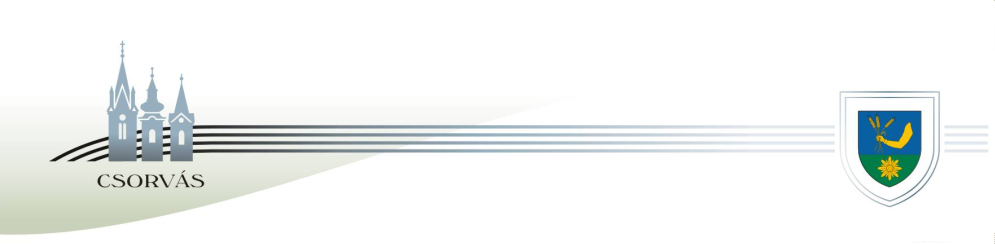 CSORVÁS VÁROS POLGÁRMESTERE5920 Csorvás, Rákóczi u. 17. Tel: 66/258-001 e-mail: pmh@csorvas.huELŐTERJESZTÉSCsorvás Város Önkormányzata Képviselő-testületéheza „Fenntartható humán infrastruktúra” tárgyú, TOP_Plusz-6.2.1-23 azonosítószámú felhívásrabenyújtható pályázat tárgyábanTisztelt Képviselő-testület! A TOP Plusz Fenntartható humán infrastruktúra alapja az Európai Bizottság Európai Regionális Fejlesztési Alap felhasználási szabályait összegző jogszabályának 9. cikke. Békéscsaba a 2021-2027-es uniós programozási időszakban nem egyedül tervez, hanem a várostérségéhez tartozó településekkel, így Csorvás városával együtt. Ez erőteljesen meghatározza az egyes projektek forrásának mértékét, a projektek számát és benyújtásának módját. A várostérségben zajló beruházások megvalósítása minden esetben az érintett települések kölcsönös együttműködési megállapodásán alapul.Augusztus hónapban megjelent a „Fenntartható humán infrastruktúra” tárgyú, TOP_Plusz-3.4.1-23 azonosítószámú pályázati felhívás, amelyre Békéscsaba és várostérsége pályázatok benyújtására jogosult a felhívásban meghatározott mértékben és módon.A projekt fizikai befejezésére a megkezdésétől számított legfeljebb 60 hónap áll rendelkezésre.A felhívás meghirdetésekor a támogatásra rendelkezésre álló keretösszeg Csorvás vonatkozásában: 100 millió Ft (100 % támogatási intenzitással).A felhívás keretében az alábbi tevékenységek támogathatóak önállóan (a teljesség igénye nélkül): I. Gyermeknevelést támogató humán infrastruktúra fejlesztése tevékenységcsoport vonatkozásában:Bölcsődei ellátások és óvodai intézmények fejlesztése, beleértve:új intézmény/telephely/szolgáltatás/feladatellátási hely létesítése,bezárt telephely/feladatellátási hely újra nyitása,meglévő telephely/szolgáltatás/feladatellátási hely fejlesztése,meglévő férőhelyek bővítése:bölcsőde, mini bölcsőde esetén legalább egy csoportszobával, a családi bölcsőde esetén egy új családi bölcsőde indításával való férőhely bővítés,óvoda esetében legalább egy új, 20 fő befogadására alkalmas csoportszobával történő férőhelybővítés.eszközbeszerzés:bútorok és egyéb berendezési tárgyak (pl.: udvari játékok; utcabútorok; játéktároló), eszközök (pl.: fejlesztő eszközök, egyéb jogszabályi kötelezettség teljesítéséhez eszközbeszerzés) beszerzése közvetlenül a bölcsődei neveléshez, gondozáshoz, óvodai neveléshez kapcsolódóan,informatikai eszközök és kapcsolódó szoftverek, berendezések, IKT-eszközök, vezeték nélküli (ún. wireless) technológiák beszerzése a bölcsődei neveléshez, gondozáshoz, óvodai nevelési munkához kapcsolódóan,óvodák esetében élménypedagógiai módszerek alkalmazásához, a gyermekek komplex személyiségfejlődéséhez, illetve az iskola megkezdéséhez szükséges készség- és képességfejlődéshez szükséges fejlesztő játékok, egyéb eszközök beszerzése.Kötelezően megvalósítandó, önállóan nem támogatható tevékenységek:Akadálymentesítés. Szórt azbeszt mentesítése – amennyiben releváns.Energiahatékonysági intézkedések. Nyilvánosság biztosítása. A pályázat összeállításához több szakmai dokumentum elkészítése is szükséges, a pályázati felhívásban meghatározott szakmai előírások alapján. A pályázat szakmai előkészítését a Békéscsabai Városfejlesztési Nonprofit Kft. végzi. A pályázat keretében megvalósuló beruházás rövid bemutatása, figyelembe véve a pályázati felhívás keretrendszerét:A projekt keretében Csorváson, az István király utca 30. szám alatti meglévő óvoda épület bővítése tervezett, melynek keretében egy minimum 20 fő befogadására alkalmas új csoportszoba kerül kialakításra a kapcsolódó kisegítő és kiegészítő helyiségekkel (raktárak, akadálymentes mosdók, multifunkciós terem).A projekt tárgyát képezi továbbá ezen helyiségek feladatellátásához, az óvodai neveléshez, gondozáshoz kapcsolódóan szükséges eszközök (pl.: fejlesztő eszközök, egyéb jogszabályi kötelezettség teljesítéséhez szükséges eszközök) beszerzése.A projekt keretében a meglévő épület bővítése fog megtörténni az alábbi tevékenységcsoportok mentén:  egy csoportszoba kialakítása (minimum 20 fő befogadására),csoportszobai tároló,gyermeköltöztető és közlekedő kialakítása,multifunkcionális terem,multifunkcionális termi tároló,gyermekmosdó,akadálymentes wc,energiahatékonyságot célzó beruházási elemek. Kérem a Tisztelt Képviselő- testületet, hogy az előterjesztést vitassa meg, és a fentiek alapján hozza meg döntését.HATÁROZATI JAVASLATCsorvás Város Önkormányzata Képviselő-testületének…../2023. (X.4.)határozataI. Csorvás Város Önkormányzatának Képviselő-testülete úgy dönt, hogy az Önkormányzat pályázatot nyújt be az Önkormányzat kizárólagos tulajdonát képező 5920 Csorvás, István király u. 30. szám (HRSZ: 309/1) alatti óvoda épületének fejlesztésére a TOP_Plusz-3.4.1-23 kódszámú, „Fenntartható humán infrastruktúra” tárgyú pályázat keretében.Csorvás Város Önkormányzatának Képviselő-testülete a projekt teljes költségére összesen legfeljebb 100.000.000,- Ft összegű támogatást igényel. Csorvás Város Önkormányzata konzorciumi partnere a Békéscsabai Városfejlesztési Nonprofit Kft. (5600 Békéscsaba, Szent István tér 7.). A pályázat nem igényel saját forrást.Csorvás Város Önkormányzatának Képviselő-testülete felhatalmazza Baráth Lajos polgármestert a pályázat benyújtásához szükséges nyilatkozatok, megállapodások és szerződések aláírására.Felelős:	Baráth Lajos polgármesterHatáridő: 2023. december 31.Csorvás, 2023. szeptember 26.Baráth Lajospolgármester